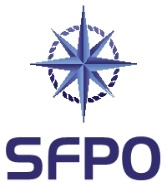 www.sfpo.seGöteborg den 23 september 2021				Länsstyrelsen Skåne 				eva.m.ohlsson@lansstyrelsen.seYttrande från SFPO – remiss angående förslag till beslut om nya ordningsföreskrifter (C-föreskrifter) för naturreservatet Måkläppen i Vellinge kommun (dnr 511-35656-2021)Sveriges Fiskares PO (SFPO) företräder cirka 250 fiskefartyg som är verksamma inom det demersala fisket. Våra medlemmar bedriver fiske på naturens och förvaltarens villkor. Vi har medlemmar längs hela den svenska kusten, från Strömstad till Kalix. SFPO står för ett långsiktigt hållbart fiske och våra medlemmar är bland de bästa när det handlar om skonsamhet, selektivitet och kvalité. Vi tackar för möjligheten att få lämna våra synpunkter på rubricerat förslag (särskilt så då det inte föreligger någon samrådsskyldighet) och vi vill framföra det följande, som uteslutande fokuserar på fiske:Vad gäller Falsterbo-Foteviken, där det föreslås ytterligare reglering av fisket för att minska risken för bifångst av fågel, är det vår övertygelse att de fiskare som är verksamma i området är intresserade av att i samråd med er finna fungerande lösningar. Detsamma gäller med avseende på Falsterbohalvön för att i samråd finna lösningar på fiskets direkta påverkan både på målarter och andra arter. På s. 7 i det översända materialet står att undantaget för licensierade yrkesfiskare att bedriva fiske från båt vad gäller rätten att beträda området tas bort och yrkesfiskare jämställs med allmänheten. Vi förstår vad som menas när fisket i området beskrivs som en störning, men finner ordvalet opassande – yrkesfiske är livsmedelsproduktion och behöver plats för att kunna bedriva fiske, jfr. den av riksdagen beslutade Livsmedelsstrategin. Motiveringen för åtgärden, att blotta närvaron av fiskebåtar, innebär en störning av djurlivet kan ifrågasättas. SFPO konstaterar att vi och Länsstyrelsen Skåne har helt olika synsätt på den stora förekomsten av säl. SVERIGES FISKARES POPeter Ronelöv Olsson		Fredrik LindbergOrdförande			Ombudsman